Letter Of Recommendation For Teacher Scholarship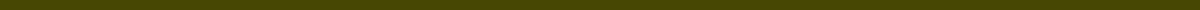 Jane Doe
Principal
Lincoln High School
789 Education Way
Springfield, IL, 62704
jane.doe@lincolnhs.edu
(555) 321-9876
March 20, 2024Excellence in Education Scholarship Committee
Teachers' National Foundation
123 Scholarship Ln
Austin, TX, 78701Dear Excellence in Education Scholarship Committee,It is with great enthusiasm and confidence that I recommend Mr. Kevin Anderson for the Excellence in Education Teacher Scholarship. As the Principal of Lincoln High School, where Mr. Anderson has been teaching American Literature for the past three years, I have had the privilege of observing his dedication, innovative teaching methods, and the positive impact he has on his students.Mr. Anderson's passion for literature is both palpable and contagious. He possesses a unique ability to bring literary works to life, making them relevant and engaging for today's students. His commitment to student engagement is evident in his innovative use of technology in the classroom, including interactive digital platforms and project-based learning, which not only enhances understanding but also promotes critical thinking and analytical skills.Beyond his instructional duties, Mr. Anderson has demonstrated exceptional leadership and initiative by founding our school's Literary Society. This club has become a vibrant community for students to explore and discuss literary works and themes beyond the classroom setting. Under his guidance, society members have organized several successful events, including a community book fair and author meet-and-greets, significantly enriching our school's cultural landscape.Mr. Anderson's dedication to professional development is commendable. He is an avid participant in educational workshops and conferences, consistently seeking out opportunities to further his knowledge and skills. His eagerness to share insights and strategies with colleagues has fostered a collaborative and innovative teaching environment within our faculty.The Excellence in Education Teacher Scholarship aligns perfectly with Mr. Anderson's aspirations to pursue a Master's degree in English Literature. This opportunity would not only enrich his teaching repertoire but also immensely benefit his students and our school community as a whole. I firmly believe that Mr. Anderson's unwavering commitment to fostering a love for literature and his potential for further academic achievement make him an exemplary candidate for this scholarship.Please do not hesitate to contact me at jane.doe@lincolnhs.edu or (555) 321-9876 should you require any further information or wish to discuss Mr. Anderson's qualifications in more detail. Thank you for considering this recommendation.Sincerely,Jane Doe
Principal
Lincoln High School